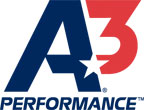 Friday, December 7th, 2018APPROVAL #: WI2018-444A	In granting this approval it is understood and agreed that USA Swimming and WI Swimming inc., shall be free from any liabilities or claims for damages arising by reason of injuries to anyone during the conduct of the event.Location:	Fond du Lac Community Aquatic Center		100 West 9th Street		Fond du Lac, WI 54935Facility:	8 lane, 25 yard pool with 7’ wide lanes and non-turbulent lane lines, backstroke flags, 30” high starting blocks, 4’9”-5’0 depth at the starting end and 4’ at the shallow end.  The competition course has not been certified in accordance with USA Swimming’s Rule 104.2.2C(4).  All events will start at the starting end of the pool. Balcony seating for 320Host Team:	Fond du Lac Swim ClubMeet Director:	Kelly Wynns	klwynns@gmail.com			941-830-0721Meet Referee:	Scott Krueger	scott@oldworldartglass.comAdmin Official:	Rachael Smith	smithrachael7@gmail.comEntry Chair:		Kelly Wynns	klwynns@gmail.com		941-830-0721Rules &	USA Swimming rules prevail for the meet.  Swimmers will swim their ageEligibility:	as of December 7, 2018.  Swimmers should be prepared to use fly-over starts.  Feet first-three point entries from the starting end of the pool during general warm-ups will be enforced for all sanctioned/approved competition.	Special 	The coach of any swimmer with special needs should notify the meetNeeds:	referee before the session(s) that swimmer is participating in.Meet Schedule:	Warm-ups:	5:30pm		Competition:	6:15pmMeet Format:	The meet will be pre-seeded.  There will be no 8 & Under seeding, all swimmers should report directly to the blocks.  All events will be swum mixed (girls and boys together regardless of age). Meet Awards:	Best Time Magnets will be given to all swimmers achieving a personal best time in their event.  	At the conclusion of the Meet Series (Feb 10, 2019), accumulation awards will be given based on the number of magnets received:	10 Magnets= 3rd place prize	15 Magnets= 2nd place prize	20 Magnets=	1st place prizeEntry Limit:	Swimmers are allowed to enter 3 individual eventsEntry Fees:	$10.00 Facility Fee/swimmer	$1.50 individual event	$3.00 Splash FeeCONDUCT:  	Each team is responsible for the behavior of their swimmers.  The meet director or meet marshal may remove any swimmer from the competition for disruptive or disorderly behavior.   In accordance with the Federal Video Voyeurism Prevention Act of 2004 – the use of camera phones or video recording devices in the locker rooms is prohibited. Except where venue facilities require otherwise, changing into or out of swimsuits other than in locker rooms or other designated areas is not appropriate and is prohibited. Any swimmer entered in the meet be certified by a USA Swimming member coach as being proficient in performing a racing start each race from within the water.  When unaccompanied by a member-coach, it is the responsibility of the swimmer or the swimmer’s legal guardian to ensure compliance with this requirement.Operation of a drone, or any other flying apparatus is prohibited over the venue (pools, athlete/coaches areas, spectator areas and open ceiling locker rooms) any time athletes, coaches, officials and/or spectators are present.Concessions:		There will be no concessions at this meetAdmission:		Admission to the meet is freeHeat Sheet:		Heat Sheet will be posted online and emailed to coachesEntry Format:	Email a zipped Hy-tek file to:	klwynns@gmail.com	Please bring waiver and entry fee (Fondy Swim Club) to the meet and give to Kelly WynnsEntry Deadline:	Entries must be received by Friday, November 30, 2018. Order of EventsFriday December 7th, 2018Warm-ups @5:30pm, Meet Starts @6:15pmEvent #:					Event Description:Mixed Open 100 BreastMixed Open 50 BreastMixed Open 25 BreastMixed Open 100 FreeMixed Open 50 FreeMixed Open 25 Free Mixed Open 100 IMMixed Open 100 BackMixed Open 50 BackMixed Open 25 BackMixed Open 100 FlyMixed Open 50 FlyMixed Open 25 FlyMixed Open 200 IMOshkosh Swim Series #10—December 7, 2018Waiver and Entry Form	In consideration of the acceptance of this entry form, I/we hereby, for myself/ourselves, my/theirs, administrators assigns, waive andrelease any and all claims against United States Swimming (USA), Wisconsin Swimming Inc., Fond du Lac Community Aquatic Center, Fond du Lac Swim Club,  All-American Aquatics (A3) and their staffs for injuries incurred by me/us at the meet or while traveling to and from the meet. I/we are bona-fide eligible USA swimmers and eligible to compete in all events I/we have entered.CLUB NAME: _______________________________________ CLUB ALPHA CODE: _____________Signature of club official, parent/guardian, coach: ____________________________________________Mailing address for final results:Name: _______________________________________________Address: _____________________________________________City: ________________________________ State: __________ Zip: ___________________Name and phone number of person to contact regarding this entry form:Name: __________________________________________ Phone: ______________________Email Address ______________________________________________________ENTRY RECAP:		Number of total Individual Events: _____________ X $1.50 ea. = $ ______________		Number of Individual Swimmers _____________ X $ 13.00 ea. = $ ______________				USA Swimming ($3) + Facility Fee ($10)				Total Entry Fee: Check # __________ $ ______________Checks payable to: Fondy Swim ClubEntries are due by noon, Friday Nov. 30, 2018Bring Waiver and Check to Kelly Wynns on the day of the meet.